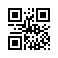 Strana:  1 z Strana:  1 z 11111Odběratel:Odběratel:Odběratel:Odběratel:Odběratel:Odběratel:Ústav živočišné fyziologie a genetiky AV ČR, v.v.i.
Rumburská 89
277 21 LIBĚCHOV
Česká republikaÚstav živočišné fyziologie a genetiky AV ČR, v.v.i.
Rumburská 89
277 21 LIBĚCHOV
Česká republikaÚstav živočišné fyziologie a genetiky AV ČR, v.v.i.
Rumburská 89
277 21 LIBĚCHOV
Česká republikaÚstav živočišné fyziologie a genetiky AV ČR, v.v.i.
Rumburská 89
277 21 LIBĚCHOV
Česká republikaÚstav živočišné fyziologie a genetiky AV ČR, v.v.i.
Rumburská 89
277 21 LIBĚCHOV
Česká republikaÚstav živočišné fyziologie a genetiky AV ČR, v.v.i.
Rumburská 89
277 21 LIBĚCHOV
Česká republikaÚstav živočišné fyziologie a genetiky AV ČR, v.v.i.
Rumburská 89
277 21 LIBĚCHOV
Česká republikaÚstav živočišné fyziologie a genetiky AV ČR, v.v.i.
Rumburská 89
277 21 LIBĚCHOV
Česká republikaÚstav živočišné fyziologie a genetiky AV ČR, v.v.i.
Rumburská 89
277 21 LIBĚCHOV
Česká republikaPID:PID:PID:PID:Odběratel:Odběratel:Odběratel:Ústav živočišné fyziologie a genetiky AV ČR, v.v.i.
Rumburská 89
277 21 LIBĚCHOV
Česká republikaÚstav živočišné fyziologie a genetiky AV ČR, v.v.i.
Rumburská 89
277 21 LIBĚCHOV
Česká republikaÚstav živočišné fyziologie a genetiky AV ČR, v.v.i.
Rumburská 89
277 21 LIBĚCHOV
Česká republikaÚstav živočišné fyziologie a genetiky AV ČR, v.v.i.
Rumburská 89
277 21 LIBĚCHOV
Česká republikaÚstav živočišné fyziologie a genetiky AV ČR, v.v.i.
Rumburská 89
277 21 LIBĚCHOV
Česká republikaÚstav živočišné fyziologie a genetiky AV ČR, v.v.i.
Rumburská 89
277 21 LIBĚCHOV
Česká republikaÚstav živočišné fyziologie a genetiky AV ČR, v.v.i.
Rumburská 89
277 21 LIBĚCHOV
Česká republikaÚstav živočišné fyziologie a genetiky AV ČR, v.v.i.
Rumburská 89
277 21 LIBĚCHOV
Česká republikaÚstav živočišné fyziologie a genetiky AV ČR, v.v.i.
Rumburská 89
277 21 LIBĚCHOV
Česká republikaPID:PID:PID:PID:2230000722300007Odběratel:Odběratel:Odběratel:Ústav živočišné fyziologie a genetiky AV ČR, v.v.i.
Rumburská 89
277 21 LIBĚCHOV
Česká republikaÚstav živočišné fyziologie a genetiky AV ČR, v.v.i.
Rumburská 89
277 21 LIBĚCHOV
Česká republikaÚstav živočišné fyziologie a genetiky AV ČR, v.v.i.
Rumburská 89
277 21 LIBĚCHOV
Česká republikaÚstav živočišné fyziologie a genetiky AV ČR, v.v.i.
Rumburská 89
277 21 LIBĚCHOV
Česká republikaÚstav živočišné fyziologie a genetiky AV ČR, v.v.i.
Rumburská 89
277 21 LIBĚCHOV
Česká republikaÚstav živočišné fyziologie a genetiky AV ČR, v.v.i.
Rumburská 89
277 21 LIBĚCHOV
Česká republikaÚstav živočišné fyziologie a genetiky AV ČR, v.v.i.
Rumburská 89
277 21 LIBĚCHOV
Česká republikaÚstav živočišné fyziologie a genetiky AV ČR, v.v.i.
Rumburská 89
277 21 LIBĚCHOV
Česká republikaÚstav živočišné fyziologie a genetiky AV ČR, v.v.i.
Rumburská 89
277 21 LIBĚCHOV
Česká republikaPID:PID:PID:PID:2230000722300007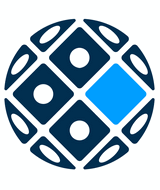 Ústav živočišné fyziologie a genetiky AV ČR, v.v.i.
Rumburská 89
277 21 LIBĚCHOV
Česká republikaÚstav živočišné fyziologie a genetiky AV ČR, v.v.i.
Rumburská 89
277 21 LIBĚCHOV
Česká republikaÚstav živočišné fyziologie a genetiky AV ČR, v.v.i.
Rumburská 89
277 21 LIBĚCHOV
Česká republikaÚstav živočišné fyziologie a genetiky AV ČR, v.v.i.
Rumburská 89
277 21 LIBĚCHOV
Česká republikaÚstav živočišné fyziologie a genetiky AV ČR, v.v.i.
Rumburská 89
277 21 LIBĚCHOV
Česká republikaÚstav živočišné fyziologie a genetiky AV ČR, v.v.i.
Rumburská 89
277 21 LIBĚCHOV
Česká republikaÚstav živočišné fyziologie a genetiky AV ČR, v.v.i.
Rumburská 89
277 21 LIBĚCHOV
Česká republikaÚstav živočišné fyziologie a genetiky AV ČR, v.v.i.
Rumburská 89
277 21 LIBĚCHOV
Česká republikaÚstav živočišné fyziologie a genetiky AV ČR, v.v.i.
Rumburská 89
277 21 LIBĚCHOV
Česká republikaSmlouva:Smlouva:Smlouva:Smlouva:2230000722300007Ústav živočišné fyziologie a genetiky AV ČR, v.v.i.
Rumburská 89
277 21 LIBĚCHOV
Česká republikaÚstav živočišné fyziologie a genetiky AV ČR, v.v.i.
Rumburská 89
277 21 LIBĚCHOV
Česká republikaÚstav živočišné fyziologie a genetiky AV ČR, v.v.i.
Rumburská 89
277 21 LIBĚCHOV
Česká republikaÚstav živočišné fyziologie a genetiky AV ČR, v.v.i.
Rumburská 89
277 21 LIBĚCHOV
Česká republikaÚstav živočišné fyziologie a genetiky AV ČR, v.v.i.
Rumburská 89
277 21 LIBĚCHOV
Česká republikaÚstav živočišné fyziologie a genetiky AV ČR, v.v.i.
Rumburská 89
277 21 LIBĚCHOV
Česká republikaÚstav živočišné fyziologie a genetiky AV ČR, v.v.i.
Rumburská 89
277 21 LIBĚCHOV
Česká republikaÚstav živočišné fyziologie a genetiky AV ČR, v.v.i.
Rumburská 89
277 21 LIBĚCHOV
Česká republikaÚstav živočišné fyziologie a genetiky AV ČR, v.v.i.
Rumburská 89
277 21 LIBĚCHOV
Česká republika2230000722300007Ústav živočišné fyziologie a genetiky AV ČR, v.v.i.
Rumburská 89
277 21 LIBĚCHOV
Česká republikaÚstav živočišné fyziologie a genetiky AV ČR, v.v.i.
Rumburská 89
277 21 LIBĚCHOV
Česká republikaÚstav živočišné fyziologie a genetiky AV ČR, v.v.i.
Rumburská 89
277 21 LIBĚCHOV
Česká republikaÚstav živočišné fyziologie a genetiky AV ČR, v.v.i.
Rumburská 89
277 21 LIBĚCHOV
Česká republikaÚstav živočišné fyziologie a genetiky AV ČR, v.v.i.
Rumburská 89
277 21 LIBĚCHOV
Česká republikaÚstav živočišné fyziologie a genetiky AV ČR, v.v.i.
Rumburská 89
277 21 LIBĚCHOV
Česká republikaÚstav živočišné fyziologie a genetiky AV ČR, v.v.i.
Rumburská 89
277 21 LIBĚCHOV
Česká republikaÚstav živočišné fyziologie a genetiky AV ČR, v.v.i.
Rumburská 89
277 21 LIBĚCHOV
Česká republikaÚstav živočišné fyziologie a genetiky AV ČR, v.v.i.
Rumburská 89
277 21 LIBĚCHOV
Česká republikaČíslo účtu:Číslo účtu:Číslo účtu:Číslo účtu:19-8264720227/010019-8264720227/010019-8264720227/010019-8264720227/010019-8264720227/010019-8264720227/010019-8264720227/010019-8264720227/01002230000722300007Ústav živočišné fyziologie a genetiky AV ČR, v.v.i.
Rumburská 89
277 21 LIBĚCHOV
Česká republikaÚstav živočišné fyziologie a genetiky AV ČR, v.v.i.
Rumburská 89
277 21 LIBĚCHOV
Česká republikaÚstav živočišné fyziologie a genetiky AV ČR, v.v.i.
Rumburská 89
277 21 LIBĚCHOV
Česká republikaÚstav živočišné fyziologie a genetiky AV ČR, v.v.i.
Rumburská 89
277 21 LIBĚCHOV
Česká republikaÚstav živočišné fyziologie a genetiky AV ČR, v.v.i.
Rumburská 89
277 21 LIBĚCHOV
Česká republikaÚstav živočišné fyziologie a genetiky AV ČR, v.v.i.
Rumburská 89
277 21 LIBĚCHOV
Česká republikaÚstav živočišné fyziologie a genetiky AV ČR, v.v.i.
Rumburská 89
277 21 LIBĚCHOV
Česká republikaÚstav živočišné fyziologie a genetiky AV ČR, v.v.i.
Rumburská 89
277 21 LIBĚCHOV
Česká republikaÚstav živočišné fyziologie a genetiky AV ČR, v.v.i.
Rumburská 89
277 21 LIBĚCHOV
Česká republikaPeněžní ústav:Peněžní ústav:Peněžní ústav:Peněžní ústav:Komerční banka, a.s.Komerční banka, a.s.Komerční banka, a.s.Komerční banka, a.s.Komerční banka, a.s.Komerční banka, a.s.Komerční banka, a.s.Komerční banka, a.s.2230000722300007Ústav živočišné fyziologie a genetiky AV ČR, v.v.i.
Rumburská 89
277 21 LIBĚCHOV
Česká republikaÚstav živočišné fyziologie a genetiky AV ČR, v.v.i.
Rumburská 89
277 21 LIBĚCHOV
Česká republikaÚstav živočišné fyziologie a genetiky AV ČR, v.v.i.
Rumburská 89
277 21 LIBĚCHOV
Česká republikaÚstav živočišné fyziologie a genetiky AV ČR, v.v.i.
Rumburská 89
277 21 LIBĚCHOV
Česká republikaÚstav živočišné fyziologie a genetiky AV ČR, v.v.i.
Rumburská 89
277 21 LIBĚCHOV
Česká republikaÚstav živočišné fyziologie a genetiky AV ČR, v.v.i.
Rumburská 89
277 21 LIBĚCHOV
Česká republikaÚstav živočišné fyziologie a genetiky AV ČR, v.v.i.
Rumburská 89
277 21 LIBĚCHOV
Česká republikaÚstav živočišné fyziologie a genetiky AV ČR, v.v.i.
Rumburská 89
277 21 LIBĚCHOV
Česká republikaÚstav živočišné fyziologie a genetiky AV ČR, v.v.i.
Rumburská 89
277 21 LIBĚCHOV
Česká republika22300007223000072230000722300007Dodavatel:Dodavatel:Dodavatel:Dodavatel:Dodavatel:Dodavatel:2230000722300007DIČ:DIČ:CZ67985904CZ67985904CZ67985904Dodavatel:Dodavatel:Dodavatel:Dodavatel:Dodavatel:Dodavatel:2230000722300007DIČ:DIČ:CZ67985904CZ67985904CZ67985904IČ:62502689625026896250268962502689DIČ:DIČ:DIČ:CZ62502689CZ62502689CZ62502689CZ62502689CZ625026892230000722300007IČ:IČ:679859046798590467985904IČ:62502689625026896250268962502689DIČ:DIČ:DIČ:CZ62502689CZ62502689CZ62502689CZ62502689CZ625026892230000722300007IČ:IČ:6798590467985904679859042230000722300007IČ:IČ:6798590467985904679859042230000722300007IČ:IČ:67985904679859046798590422300007223000072230000722300007Konečný příjemce:Konečný příjemce:Konečný příjemce:Konečný příjemce:Konečný příjemce:Konečný příjemce:Konečný příjemce:Konečný příjemce:223000072230000722300007223000072230000722300007Platnost objednávky do:Platnost objednávky do:Platnost objednávky do:Platnost objednávky do:Platnost objednávky do:Platnost objednávky do:Platnost objednávky do:Platnost objednávky do:31.12.202231.12.202231.12.202231.12.2022Termín dodání:Termín dodání:Termín dodání:Termín dodání:Termín dodání:Termín dodání:Termín dodání:30.06.202230.06.202230.06.202230.06.2022Forma úhrady:Forma úhrady:Forma úhrady:Forma úhrady:Forma úhrady:Forma úhrady:Forma úhrady:PříkazemPříkazemPříkazemPříkazemForma úhrady:Forma úhrady:Forma úhrady:Forma úhrady:Forma úhrady:Forma úhrady:Forma úhrady:PříkazemPříkazemPříkazemPříkazemForma úhrady:Forma úhrady:Forma úhrady:Forma úhrady:Forma úhrady:Forma úhrady:Forma úhrady:PříkazemPříkazemPříkazemPříkazemTermín úhrady:Termín úhrady:Termín úhrady:Termín úhrady:Termín úhrady:Termín úhrady:Termín úhrady:Při fakturaci vždy uvádějte číslo objednávky. Při fakturaci vždy uvádějte číslo objednávky. Při fakturaci vždy uvádějte číslo objednávky. Při fakturaci vždy uvádějte číslo objednávky. Při fakturaci vždy uvádějte číslo objednávky. Při fakturaci vždy uvádějte číslo objednávky. Při fakturaci vždy uvádějte číslo objednávky. Při fakturaci vždy uvádějte číslo objednávky. Při fakturaci vždy uvádějte číslo objednávky. Při fakturaci vždy uvádějte číslo objednávky. Při fakturaci vždy uvádějte číslo objednávky. Při fakturaci vždy uvádějte číslo objednávky. Při fakturaci vždy uvádějte číslo objednávky. Při fakturaci vždy uvádějte číslo objednávky. Při fakturaci vždy uvádějte číslo objednávky. Při fakturaci vždy uvádějte číslo objednávky. Při fakturaci vždy uvádějte číslo objednávky. Při fakturaci vždy uvádějte číslo objednávky. Při fakturaci vždy uvádějte číslo objednávky. Při fakturaci vždy uvádějte číslo objednávky. Při fakturaci vždy uvádějte číslo objednávky. Při fakturaci vždy uvádějte číslo objednávky. Při fakturaci vždy uvádějte číslo objednávky. Při fakturaci vždy uvádějte číslo objednávky. Celkem s DPHCelkem s DPHCelkem s DPHCelkem s DPHCelkem s DPHCelkem s DPHCelkem s DPHDatum vystavení:Datum vystavení:Datum vystavení:Datum vystavení:Datum vystavení:16.06.202216.06.2022Vystavil:
Schwarzová Jana
Tel.: 315 639 526, Fax: 315639506, E-mail: schwarzova@iapg.cas.cz
                                                                      ...................
                                                                          Razítko, podpisVystavil:
Schwarzová Jana
Tel.: 315 639 526, Fax: 315639506, E-mail: schwarzova@iapg.cas.cz
                                                                      ...................
                                                                          Razítko, podpisVystavil:
Schwarzová Jana
Tel.: 315 639 526, Fax: 315639506, E-mail: schwarzova@iapg.cas.cz
                                                                      ...................
                                                                          Razítko, podpisVystavil:
Schwarzová Jana
Tel.: 315 639 526, Fax: 315639506, E-mail: schwarzova@iapg.cas.cz
                                                                      ...................
                                                                          Razítko, podpisVystavil:
Schwarzová Jana
Tel.: 315 639 526, Fax: 315639506, E-mail: schwarzova@iapg.cas.cz
                                                                      ...................
                                                                          Razítko, podpisVystavil:
Schwarzová Jana
Tel.: 315 639 526, Fax: 315639506, E-mail: schwarzova@iapg.cas.cz
                                                                      ...................
                                                                          Razítko, podpisVystavil:
Schwarzová Jana
Tel.: 315 639 526, Fax: 315639506, E-mail: schwarzova@iapg.cas.cz
                                                                      ...................
                                                                          Razítko, podpisVystavil:
Schwarzová Jana
Tel.: 315 639 526, Fax: 315639506, E-mail: schwarzova@iapg.cas.cz
                                                                      ...................
                                                                          Razítko, podpisVystavil:
Schwarzová Jana
Tel.: 315 639 526, Fax: 315639506, E-mail: schwarzova@iapg.cas.cz
                                                                      ...................
                                                                          Razítko, podpisVystavil:
Schwarzová Jana
Tel.: 315 639 526, Fax: 315639506, E-mail: schwarzova@iapg.cas.cz
                                                                      ...................
                                                                          Razítko, podpisVystavil:
Schwarzová Jana
Tel.: 315 639 526, Fax: 315639506, E-mail: schwarzova@iapg.cas.cz
                                                                      ...................
                                                                          Razítko, podpisVystavil:
Schwarzová Jana
Tel.: 315 639 526, Fax: 315639506, E-mail: schwarzova@iapg.cas.cz
                                                                      ...................
                                                                          Razítko, podpisVystavil:
Schwarzová Jana
Tel.: 315 639 526, Fax: 315639506, E-mail: schwarzova@iapg.cas.cz
                                                                      ...................
                                                                          Razítko, podpisVystavil:
Schwarzová Jana
Tel.: 315 639 526, Fax: 315639506, E-mail: schwarzova@iapg.cas.cz
                                                                      ...................
                                                                          Razítko, podpisVystavil:
Schwarzová Jana
Tel.: 315 639 526, Fax: 315639506, E-mail: schwarzova@iapg.cas.cz
                                                                      ...................
                                                                          Razítko, podpisVystavil:
Schwarzová Jana
Tel.: 315 639 526, Fax: 315639506, E-mail: schwarzova@iapg.cas.cz
                                                                      ...................
                                                                          Razítko, podpisVystavil:
Schwarzová Jana
Tel.: 315 639 526, Fax: 315639506, E-mail: schwarzova@iapg.cas.cz
                                                                      ...................
                                                                          Razítko, podpisVystavil:
Schwarzová Jana
Tel.: 315 639 526, Fax: 315639506, E-mail: schwarzova@iapg.cas.cz
                                                                      ...................
                                                                          Razítko, podpisVystavil:
Schwarzová Jana
Tel.: 315 639 526, Fax: 315639506, E-mail: schwarzova@iapg.cas.cz
                                                                      ...................
                                                                          Razítko, podpisVystavil:
Schwarzová Jana
Tel.: 315 639 526, Fax: 315639506, E-mail: schwarzova@iapg.cas.cz
                                                                      ...................
                                                                          Razítko, podpisVystavil:
Schwarzová Jana
Tel.: 315 639 526, Fax: 315639506, E-mail: schwarzova@iapg.cas.cz
                                                                      ...................
                                                                          Razítko, podpisVystavil:
Schwarzová Jana
Tel.: 315 639 526, Fax: 315639506, E-mail: schwarzova@iapg.cas.cz
                                                                      ...................
                                                                          Razítko, podpisVystavil:
Schwarzová Jana
Tel.: 315 639 526, Fax: 315639506, E-mail: schwarzova@iapg.cas.cz
                                                                      ...................
                                                                          Razítko, podpisVystavil:
Schwarzová Jana
Tel.: 315 639 526, Fax: 315639506, E-mail: schwarzova@iapg.cas.cz
                                                                      ...................
                                                                          Razítko, podpisVystavil:
Schwarzová Jana
Tel.: 315 639 526, Fax: 315639506, E-mail: schwarzova@iapg.cas.cz
                                                                      ...................
                                                                          Razítko, podpisInterní údaje objednatele : 811000 \ 100 \ 1503 INV.DOTACE FRM \ 0500   Deník: 30 \ INVESTICEInterní údaje objednatele : 811000 \ 100 \ 1503 INV.DOTACE FRM \ 0500   Deník: 30 \ INVESTICEInterní údaje objednatele : 811000 \ 100 \ 1503 INV.DOTACE FRM \ 0500   Deník: 30 \ INVESTICEInterní údaje objednatele : 811000 \ 100 \ 1503 INV.DOTACE FRM \ 0500   Deník: 30 \ INVESTICEInterní údaje objednatele : 811000 \ 100 \ 1503 INV.DOTACE FRM \ 0500   Deník: 30 \ INVESTICEInterní údaje objednatele : 811000 \ 100 \ 1503 INV.DOTACE FRM \ 0500   Deník: 30 \ INVESTICEInterní údaje objednatele : 811000 \ 100 \ 1503 INV.DOTACE FRM \ 0500   Deník: 30 \ INVESTICEInterní údaje objednatele : 811000 \ 100 \ 1503 INV.DOTACE FRM \ 0500   Deník: 30 \ INVESTICEInterní údaje objednatele : 811000 \ 100 \ 1503 INV.DOTACE FRM \ 0500   Deník: 30 \ INVESTICEInterní údaje objednatele : 811000 \ 100 \ 1503 INV.DOTACE FRM \ 0500   Deník: 30 \ INVESTICEInterní údaje objednatele : 811000 \ 100 \ 1503 INV.DOTACE FRM \ 0500   Deník: 30 \ INVESTICEInterní údaje objednatele : 811000 \ 100 \ 1503 INV.DOTACE FRM \ 0500   Deník: 30 \ INVESTICEInterní údaje objednatele : 811000 \ 100 \ 1503 INV.DOTACE FRM \ 0500   Deník: 30 \ INVESTICEInterní údaje objednatele : 811000 \ 100 \ 1503 INV.DOTACE FRM \ 0500   Deník: 30 \ INVESTICEInterní údaje objednatele : 811000 \ 100 \ 1503 INV.DOTACE FRM \ 0500   Deník: 30 \ INVESTICEInterní údaje objednatele : 811000 \ 100 \ 1503 INV.DOTACE FRM \ 0500   Deník: 30 \ INVESTICEInterní údaje objednatele : 811000 \ 100 \ 1503 INV.DOTACE FRM \ 0500   Deník: 30 \ INVESTICEInterní údaje objednatele : 811000 \ 100 \ 1503 INV.DOTACE FRM \ 0500   Deník: 30 \ INVESTICEInterní údaje objednatele : 811000 \ 100 \ 1503 INV.DOTACE FRM \ 0500   Deník: 30 \ INVESTICEInterní údaje objednatele : 811000 \ 100 \ 1503 INV.DOTACE FRM \ 0500   Deník: 30 \ INVESTICEInterní údaje objednatele : 811000 \ 100 \ 1503 INV.DOTACE FRM \ 0500   Deník: 30 \ INVESTICEInterní údaje objednatele : 811000 \ 100 \ 1503 INV.DOTACE FRM \ 0500   Deník: 30 \ INVESTICEInterní údaje objednatele : 811000 \ 100 \ 1503 INV.DOTACE FRM \ 0500   Deník: 30 \ INVESTICEInterní údaje objednatele : 811000 \ 100 \ 1503 INV.DOTACE FRM \ 0500   Deník: 30 \ INVESTICE